基本信息基本信息 更新时间：2024-02-05 13:42  更新时间：2024-02-05 13:42  更新时间：2024-02-05 13:42  更新时间：2024-02-05 13:42 姓    名姓    名姚玉峰姚玉峰年    龄44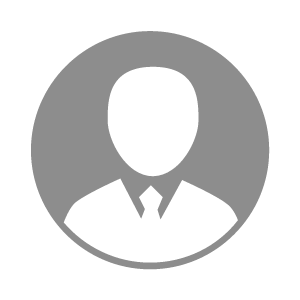 电    话电    话下载后可见下载后可见毕业院校西安电子科技大学邮    箱邮    箱下载后可见下载后可见学    历本科住    址住    址北京北京期望月薪面议求职意向求职意向其他养殖技术员,仓管/物流员,物流经理/总监其他养殖技术员,仓管/物流员,物流经理/总监其他养殖技术员,仓管/物流员,物流经理/总监其他养殖技术员,仓管/物流员,物流经理/总监期望地区期望地区北京市北京市北京市北京市教育经历教育经历就读学校：西安电子科技大学 就读学校：西安电子科技大学 就读学校：西安电子科技大学 就读学校：西安电子科技大学 就读学校：西安电子科技大学 就读学校：西安电子科技大学 就读学校：西安电子科技大学 工作经历工作经历工作单位：牧原 工作单位：牧原 工作单位：牧原 工作单位：牧原 工作单位：牧原 工作单位：牧原 工作单位：牧原 自我评价自我评价个人优势
待人真诚，工作认真，具有开拓创新的精神为企业发展全力以赴。在物流行业具有丰
富经验的工作型人才。
§具有10年物流公司中从事部门管理、项目管理的工作经验
§擅长团队组建与扩充、管理体系的创建与完善；
§擅长与各类客户交流、协调合作关系
技能 中级物流师，BIM工程师，装配式工程师，驾驶证B2 叉车证个人优势
待人真诚，工作认真，具有开拓创新的精神为企业发展全力以赴。在物流行业具有丰
富经验的工作型人才。
§具有10年物流公司中从事部门管理、项目管理的工作经验
§擅长团队组建与扩充、管理体系的创建与完善；
§擅长与各类客户交流、协调合作关系
技能 中级物流师，BIM工程师，装配式工程师，驾驶证B2 叉车证个人优势
待人真诚，工作认真，具有开拓创新的精神为企业发展全力以赴。在物流行业具有丰
富经验的工作型人才。
§具有10年物流公司中从事部门管理、项目管理的工作经验
§擅长团队组建与扩充、管理体系的创建与完善；
§擅长与各类客户交流、协调合作关系
技能 中级物流师，BIM工程师，装配式工程师，驾驶证B2 叉车证个人优势
待人真诚，工作认真，具有开拓创新的精神为企业发展全力以赴。在物流行业具有丰
富经验的工作型人才。
§具有10年物流公司中从事部门管理、项目管理的工作经验
§擅长团队组建与扩充、管理体系的创建与完善；
§擅长与各类客户交流、协调合作关系
技能 中级物流师，BIM工程师，装配式工程师，驾驶证B2 叉车证个人优势
待人真诚，工作认真，具有开拓创新的精神为企业发展全力以赴。在物流行业具有丰
富经验的工作型人才。
§具有10年物流公司中从事部门管理、项目管理的工作经验
§擅长团队组建与扩充、管理体系的创建与完善；
§擅长与各类客户交流、协调合作关系
技能 中级物流师，BIM工程师，装配式工程师，驾驶证B2 叉车证个人优势
待人真诚，工作认真，具有开拓创新的精神为企业发展全力以赴。在物流行业具有丰
富经验的工作型人才。
§具有10年物流公司中从事部门管理、项目管理的工作经验
§擅长团队组建与扩充、管理体系的创建与完善；
§擅长与各类客户交流、协调合作关系
技能 中级物流师，BIM工程师，装配式工程师，驾驶证B2 叉车证个人优势
待人真诚，工作认真，具有开拓创新的精神为企业发展全力以赴。在物流行业具有丰
富经验的工作型人才。
§具有10年物流公司中从事部门管理、项目管理的工作经验
§擅长团队组建与扩充、管理体系的创建与完善；
§擅长与各类客户交流、协调合作关系
技能 中级物流师，BIM工程师，装配式工程师，驾驶证B2 叉车证其他特长其他特长驾驶证B2、物流师、BIM证书、装配式工程师、特种设备作业人员证驾驶证B2、物流师、BIM证书、装配式工程师、特种设备作业人员证驾驶证B2、物流师、BIM证书、装配式工程师、特种设备作业人员证驾驶证B2、物流师、BIM证书、装配式工程师、特种设备作业人员证驾驶证B2、物流师、BIM证书、装配式工程师、特种设备作业人员证驾驶证B2、物流师、BIM证书、装配式工程师、特种设备作业人员证驾驶证B2、物流师、BIM证书、装配式工程师、特种设备作业人员证